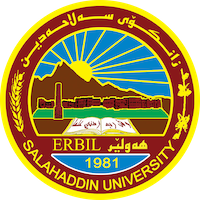 Academic Curriculum Vitae Personal Information: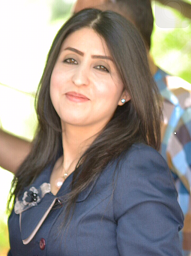 Full Name : Nareen Kamal Saeed Academic Title : LecturerEmail: Nareen.saeed@su.edu.krdMobile: 07504746684Education:- Bachelor of Social Sciences – Salahaddin University – College of Basic Education – Department of Social Sciences – Erbil ( 2008-2009) .- Master in Teaching Methods of Social Sciences - Salahaddin University - College of Basic Education - Department of Social Sciences – Erbil ( 2014-2015) .- currently Ph.D. student in Teaching methods at Salahaddin University – College of Education – Department of Psychology and Educational Sciences – Erbil  .Employment:- On 19/10/2009 – Ministry of Higher Education – Salahaddin University – College of Basic Education – Department of Social Sciences.- Assistant Researcher at Salahaddin University, College of Basic Education, Department of Social Sciences.- Assistant Lecturer in Shaqlawa Polytechnic College & College of Basic Education, Department of Social Sciences.- Lecturer at Salahaddin University - College of Education/Shaqlawa - Department of Physics (Teaching Methods) .Qualifications - ICDL Computer Training Course Certificate. in 2010- Certificate of English Language Center/Salahaddin University Training Course in 2012 and 2022 .- Pedagogical Course Certificate in 2015 .Teaching experience: - Teaching methods- educational psychology- general psychology- developmental psychology- measurement and evaluation.Research and publications- Educational behavior and its relationship to self-regulation among teachers of the basic education stage (Tikrit University Journal), for Human Sciences, Volume (25) Issue (9) 2018, (341-313) .- The effect of using Frayer's model on the eleventh grade students' achievement of geography and the development of their geographical survey (Duhok University Journal, Al Majd 22, Issue 22 (Humanities and Social Sciences), pp. 126-167-2019).- The role of educational supervision methods in developing the professional performance of social studies teachers in Erbil Governorate (Journal of the College of Education for Human Sciences - Dhi Qar University) .- Learning styles and their relationship to decision-making among students of the College of Basic Education (Psychological Research Center, Al-Muljid 33- Issue 3-2022).Conferences and courses attended- Annual Conference (Awarding Grants for the Best Graduation Projects and Ideas to Students of Salahaddin University – Erbil) on (2/2/2023) in Dr. Khalid Saeed Hall, College of Law – Salahaddin University – Erbil.- Annual Conference (Competition for the Best Graduation Project and Best Academic Poster of Salahaddin University Students – Erbil) on (30/4/2023) in Dr. Thair Abdullah Hall, College of Physical Education and Sports Sciences – Salahaddin University – Erbil- International Scientific Conference on Genocide of Kurdistan People in Azadi Hall on 2-4/5/2023 .Funding and academic awards - Receiving 15 thanks and appreciation from the Dean of the College, the President of the University and the Minister of Higher Education and Scientific Research  . Professional memberships - Kurdistan Teachers Union Organization .Professional Social Network Accounts:- Research Gate- Google Scholar - Orcid .